ПОСТАНОВЛЕНИЕ АДМИНИСТРАЦИИ ЮГО-СЕВЕРНОГО  СЕЛЬСКОГО ПОСЕЛЕНИЯ ТИХОРЕЦКОГО РАЙОНАот  01.04.2019 г.                                                                                          № 25                     станица Юго-СевернаяО внесении изменений в постановление администрации Юго-Северного сельского поселения Тихорецкого района от 18 декабря 2017 года № 123 «Об утверждении муниципальной программы Юго-Северного сельского поселения Тихорецкого  района«Формирование современной городской среды» на 2018- 2022 годы»        В целях содействия решению вопросов местного значения, вовлечения населения в процессы местного самоуправления, создания благоприятных условий проживания граждан, повышения качества реформирования жилищно-коммунального хозяйства Юго-Северного сельского поселения Тихорецкого района, руководствуясь Федеральным законом от 06 октября 2003 года   № 131-ФЗ  «Об общих принципах организации местного самоуправления в Российской Федерации», постановлением Правительства Российской Федерации от 10.02.2017 года № 169 «Об утверждении Правил предоставления и распределения субсидий из федерального бюджета бюджетам субъектов Российской Федерации на поддержку государственных программ субъектов Российской Федерации и муниципальных программ формирования современной городской среды», п о с т а н о в л я ю:1.Внести изменения в постановление администрации Юго-Северного сельского поселения Тихорецкого района от 18 декабря 2017 года № 123 «Об утверждении муниципальной программы Юго-Северного сельского поселения Тихорецкого района «Формирование современной городской среды» на 2018-2022 годы следующие изменения:1.1.В наименовании цифру «2022» заменить на «2024»;1.2.Приложение изложить в новой редакции (прилагается).2. Главному специалисту  администрации Юго-Северного сельского поселения  Тихорецкого  района  (Тучкова) обеспечить размещение настоящего постановления на официальном сайте администрации  Юго-Северного сельского поселения Тихорецкого района  в информационно – телекоммуникационной сети «Интернет».3.Контроль за выполнением настоящего постановления оставляю за собой.4. Настоящее постановление вступает в силу со дня его обнародования. Исполняющий обязанности главы Юго-Северного сельского поселения Тихорецкого района		                      		Н.С. Тучкова 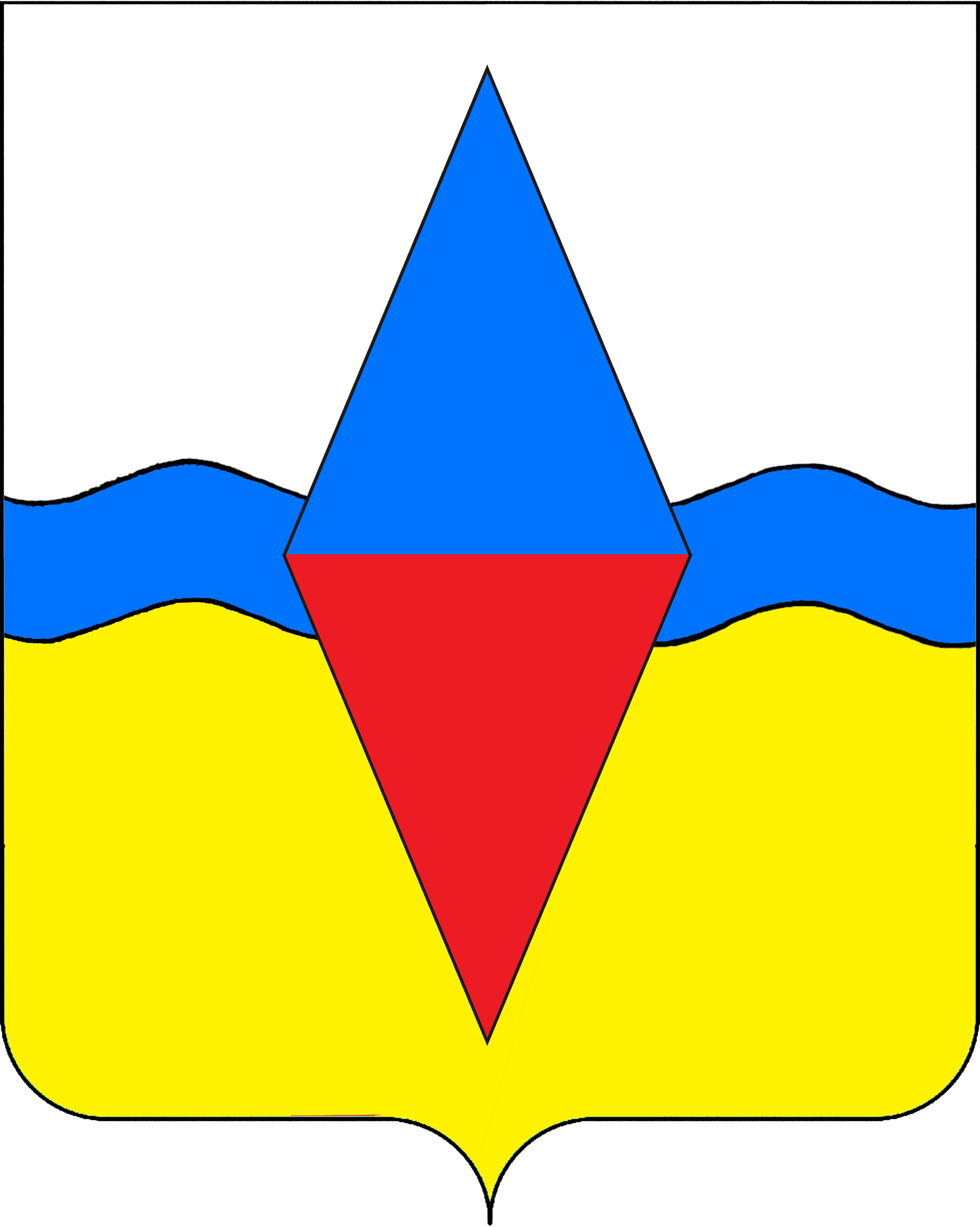 